BAŞLIKBucak İşletme Fakültesi İşletme Bölüm Kurul ToplantısıGÜNDEM MADDELERİGÜNDEM MADDELERİ2022-2023 Eğitim-Öğretim Bahar Yarıyılı Değerlendirmesi2023-2024 Eğitim-Öğretim Yılı Güz Dönemi Ders Görevlendirmelerinin Görüşülmesiİşletmede Mesleki Eğitim ve İş Yeri Eğitimi Ders Görevlendirmelerinin Görüşülmesi2023-2024 Eğitim-Öğretim Yılına Dair Öneri, Talep ve Şikayetlerin GörüşülmesiKAPSAMBucak İşletme Fakültesi İşletme Bölüm Kurul Toplantısı 22.08.2023 tarihinde saat 15:30'da Zoom Platformu üzerinden gerçekleştirilmiştir. Toplantı İşletme Bölüm Başkanı Prof. Dr. Sayın Osman AKIN tarafından gerçekleştirilen açılış konuşmasıyla başlamıştır. Toplantıda alınan kararlar şu şekildedir.1) 2022-2023 Eğitim-Öğretim Bahar Yarıyılı değerlendirmesi gerçekleştirilmiştir. Yapılan değerlendirmede özellikle online ve hibrit gibi uzaktan eğitim ile gerçekleşmiş olan 2022-2023 bahar yarı yılı ders döneminin ardından yüz yüze yapılacak olan 2023-2024 eğitim öğretim yılı güz dönemine olan geçiş üzerine değerlendirmeler yapılmıştır.2) 2023-2024 Eğitim-Öğretim Yılı güz dönemi ders görevlendirmeleri görüşülmüştür. Bu kapsamda İşletme bölümünün 2023-2024 eğitim-öğretim yılı güz döneminde yer alan derslerini yürütecek öğretim elemanları kararlaştırılmıştır.3) 2023-2024 eğitim-öğretim yılı güz döneminde yer alan İşletmede Mesleki Eğitim I ve İş Yeri Eğitimi I derslerinin yürütücülüğünü yapacak olan öğretim elemanlarının seçimi görüşülmüş ve karara bağlanmıştır.4) 2023-2024 eğitim-öğretim yılına dair öneri, talep ve şikayetler bölüm öğretim elemanlarına sorulmuş ve değerlendirmeler gerçekleştirilmiştir.5) İşletme bölümü müfredatında III. ve V. yarıyılda yer alan seçmeli ders havuzu incelenerek 2023-2024 eğitim öğretim yılı güz yarıyılında yürütülecek olan seçmeli dersler belirlenmiştir.Toplantı, İşletme Bölüm Başkanı Prof. Dr. Osman AKIN’ın bölüm öğretim elemanlarına teşekkür etmesiyle sonlandırılmıştır.TOPLANTI FOTOĞRAFLARI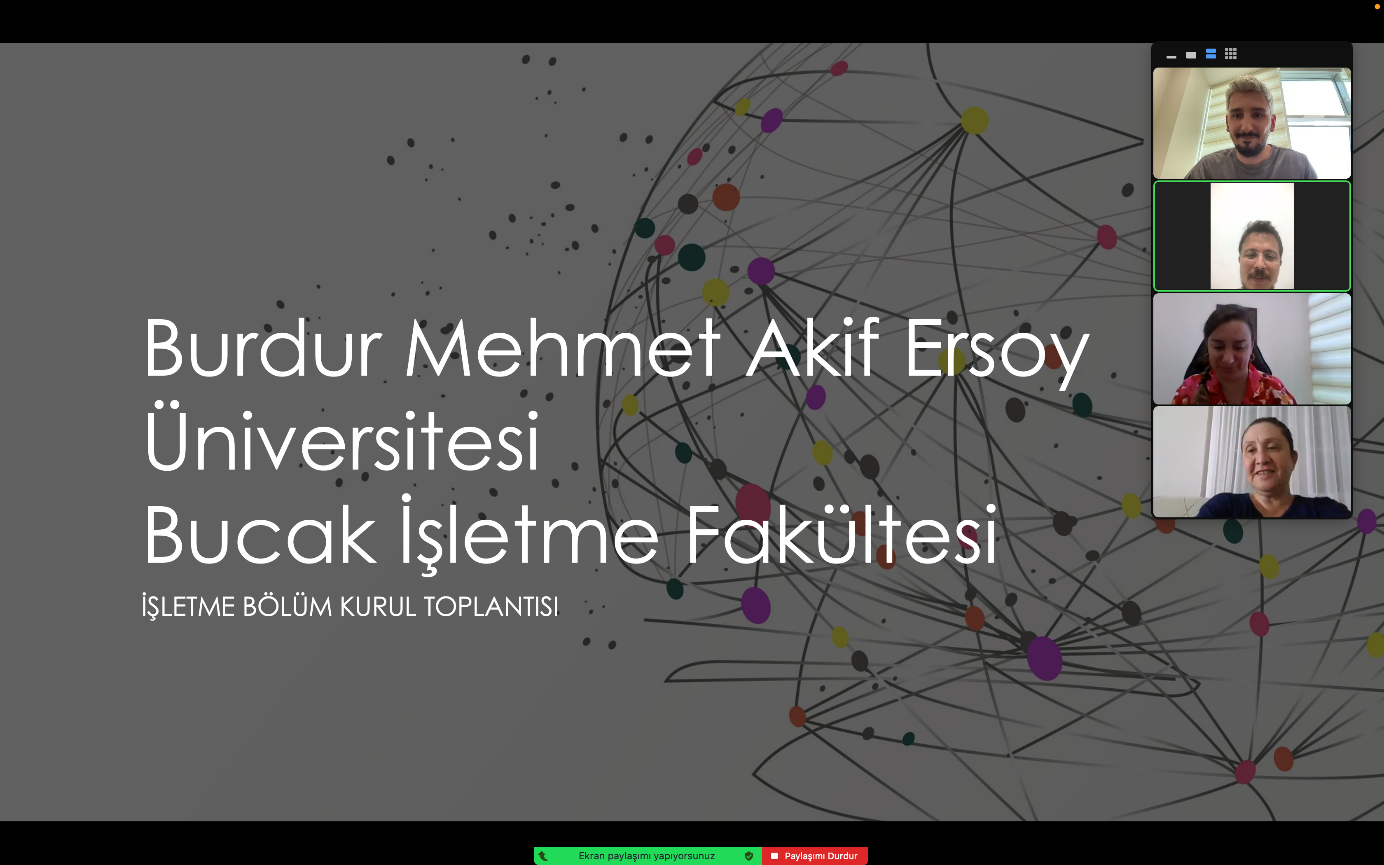 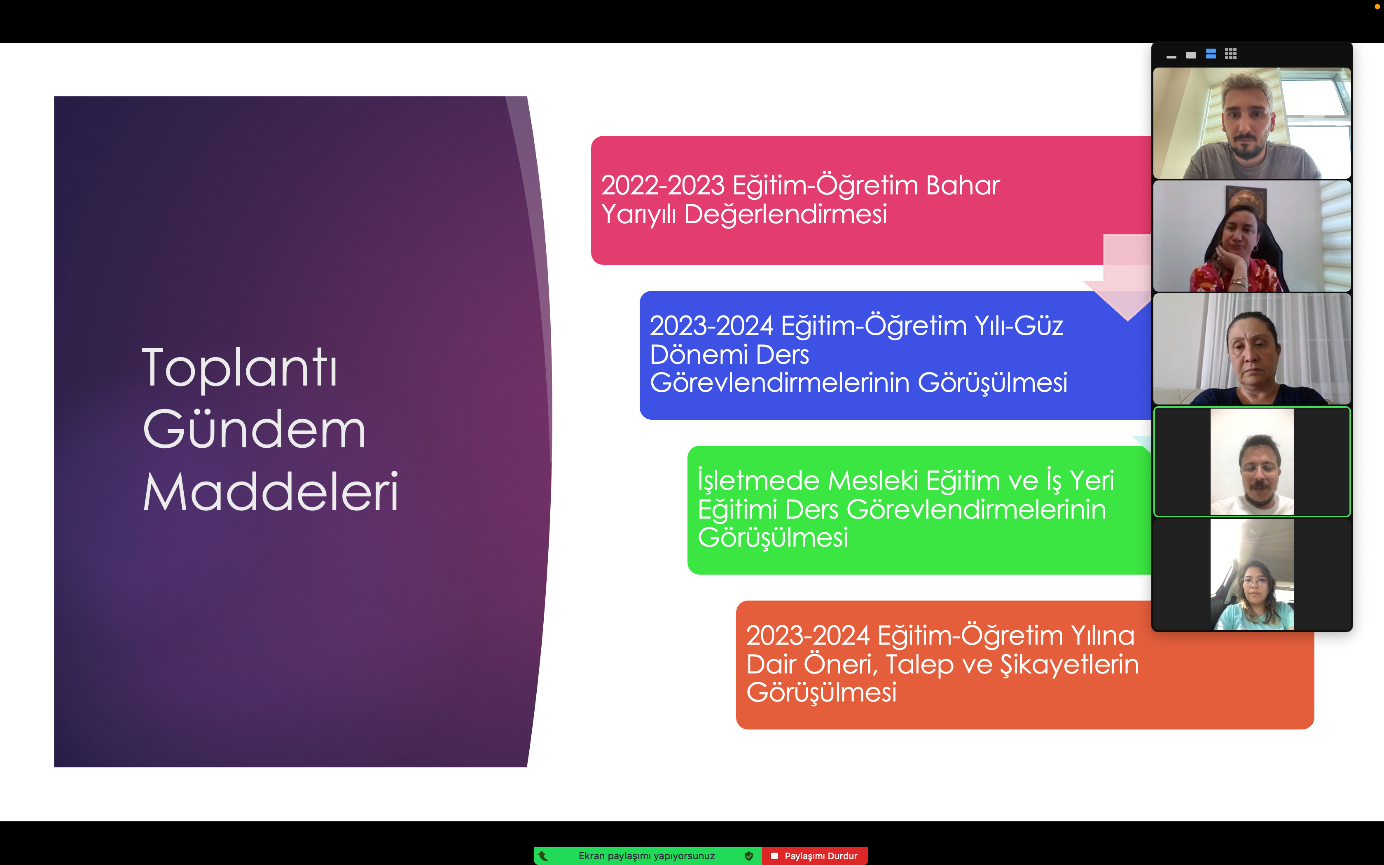 